Кому и как оплатить электроэнергию 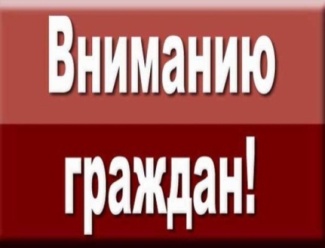      Электроэнергию, потребленную по 31 марта 2018 года включительно, а также имеющуюся задолженность, оплатить нужно по счету АО «Хакасэнергосбыт». Счет придет, как обычно, в апреле. Оплатить его в течение апреля  можно в офисах АО « Хакасэнергосбыт», а также в привычных отделениях банков и «Почты России». Справки можно получить по телефону: (39042) 7-53-64 Что делать, если переплатили за электроэнергию?          В том случае, если электроэнергия была оплачена в АО «Хакасэнергосбыт» авансом, на лицевом счете потребителя на 31.03 2018 осталась определенная денежная  сумма ,потребителю можно обратиться в офисы «Хакасэнергосбыт» либо в офисы ПАО «Энергосбыт» филиала ПАО «МРСК  СИБИРИ» - «Хакасэнерго» с заявлением о возврате денежных  средств. В заявлении нужно указать  фактические показания на 31.03.2018, сумму переплаты и взять с  собой паспорт. По желанию потребителя переплата может быть:- возвращена наличными деньгами через кассу АО «Хакасэнергосбыт» в г.Абакане, ул Крылова,41-А;- переведена на указанный потребителем банковский  расчетный счет;- зачислена  на новый лицевой счет потребителя в ПО «Энергосбыт» филиала ПАО «МРСК Сибири»-«Хакасэнерго» в счет оплаты потребляемой электроэнергии с 01.04.2018г.Как оплатить электроэнергию за апрель 2018г.?           Плату за электроэнергию, потребленную с 01 апреля 2018 года и далее, нужно вносить в ПО «Энергосбыт» филиала ПАО «МРСК СИБИРЬ»- «Хакасэнерго». Квитанции на оплату электроэнергии за апрель придут в мае уже с новыми реквизитами.Перезаключение договоров электроснабжения для населения НЕ ТРЕБУЕТСЯ!Для получения номера лицевого счета в ПО «Энергосбыт» филиала ПАО «МРСК СИБИРИ» - «Хакасэнерго» необходимо к 10-значному номеру старого лицевого счета АО «Хакасэнергосбыт» слева добавить литеру «А»Обращаем внимание, что новый номер лицевого счета в ПО «Энергосбыт» филиала «МРСК СИБИРИ»- «Хакасэнерго» отличается от старого номера лицевого счета в АО «Хакасэнергосбыт» только одной буквой «А»Платежи  за электроэнергию в адрес Хакасэнерго будут приниматься во все привычные для Вас банки, Почта России, Сбербанк, через интернет. Оплачивать, потребленную с 01 апреля 2018 года электроэнергию необходимо будет в мае 2018 г.Куда обращаться по вопросам передачи показаний, качества электроэнергии и прочими текущими вопросами?Жалобы на качество электроэнергии, заявки на замену и опломбировку приборов учета и пр., с 01 апреля 2018 года необходимо направлять в офис ПО «Энергосбыт» филиала «МРСК СИБИРИ» - «Хакасэнерго» в с. Таштып, ул.Партизанская, 82-А. Телефон дежурного диспетчера 8(39046) 2-13-92.   ( Здание РЭС, участок транспорта электроэнергии)Режим работы офиса: еженедельно во вторник и среду с 8-00 до 17-00, перерыв с 12.00 до 13.00 Тел. 8(39046) 2-17-47Ахххххххххх